ОБРАЗЦЫ ФОРМ ПЕРЕПИСНЫХ ЛИСТОВ 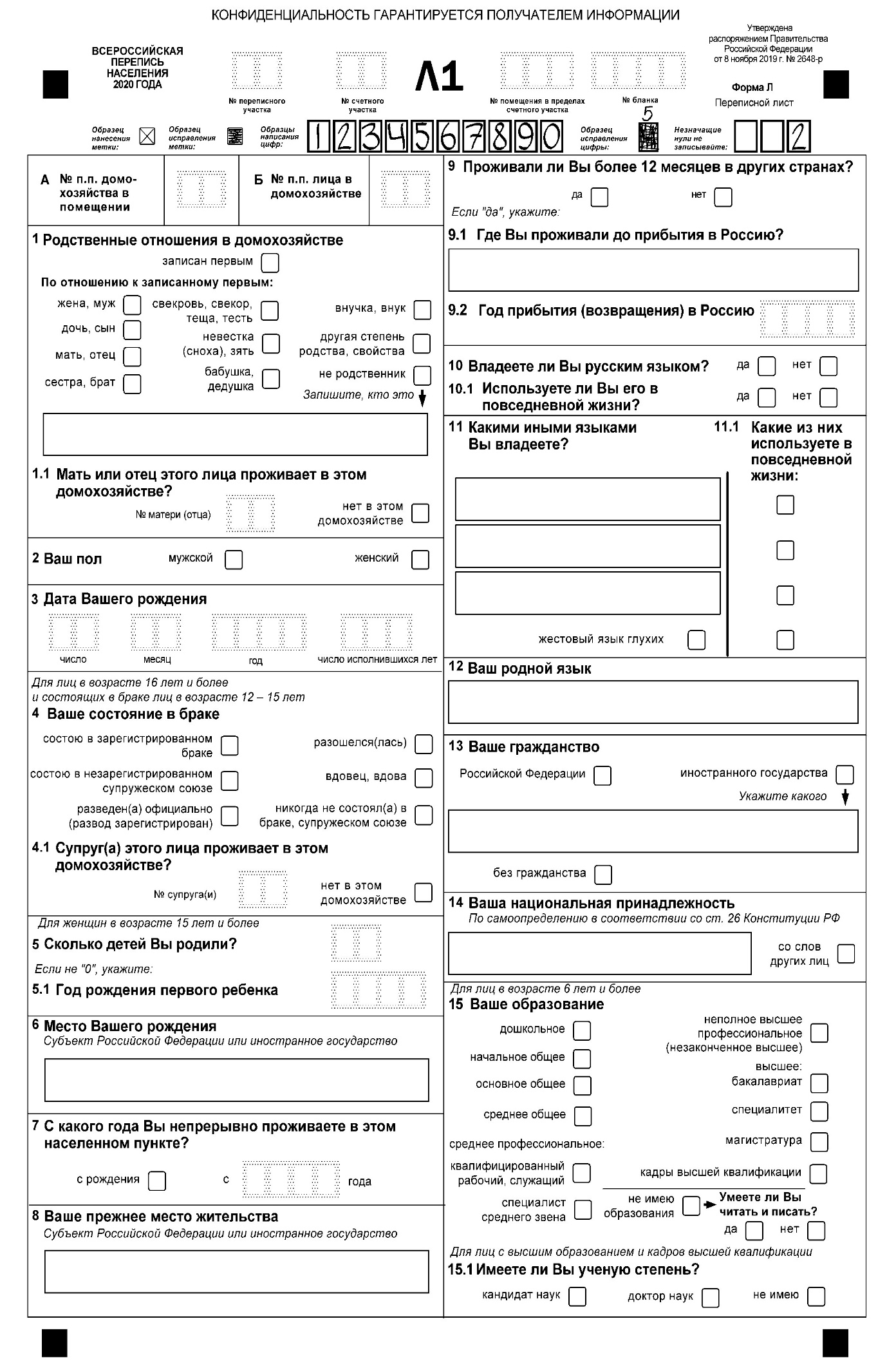 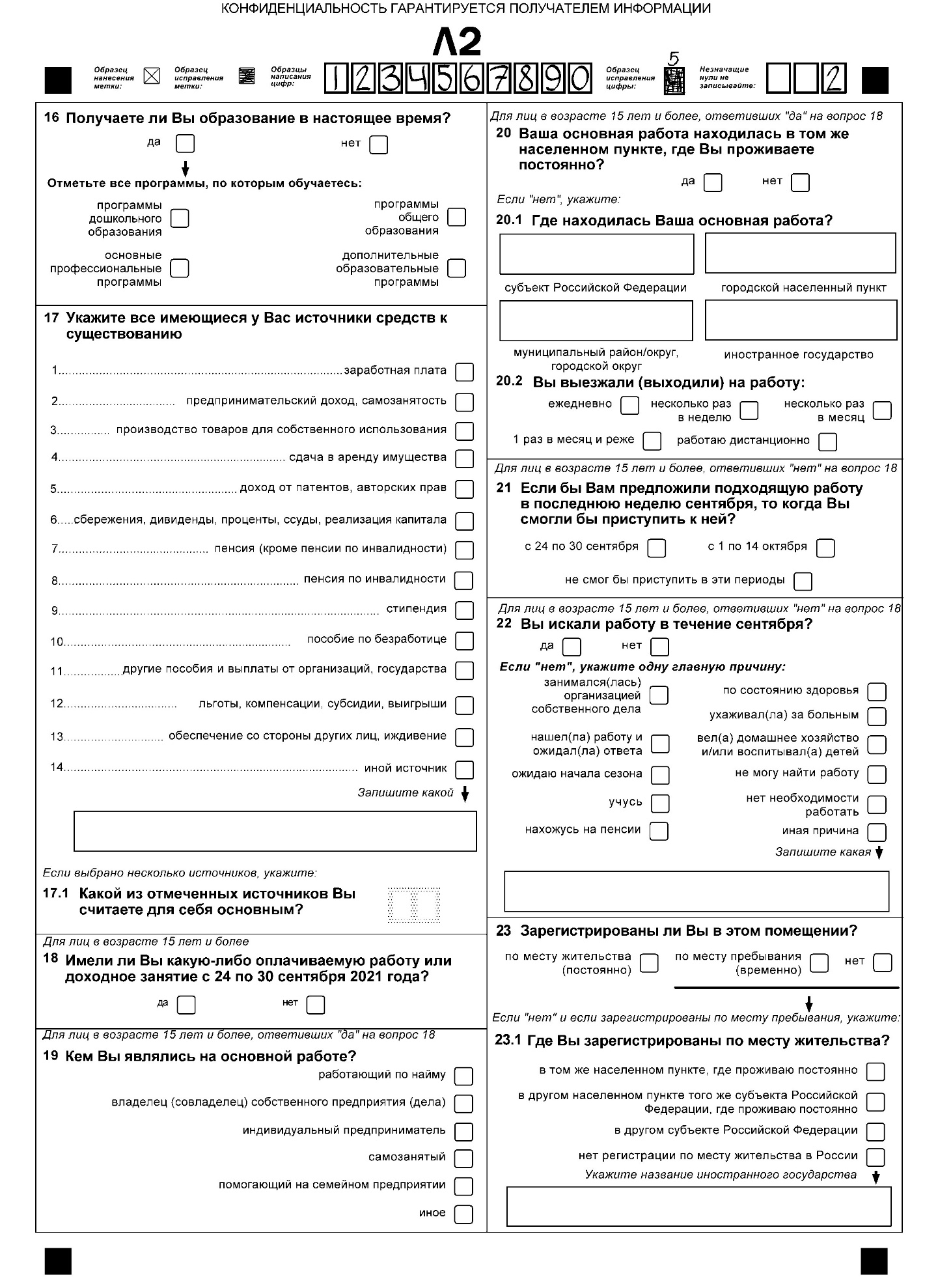 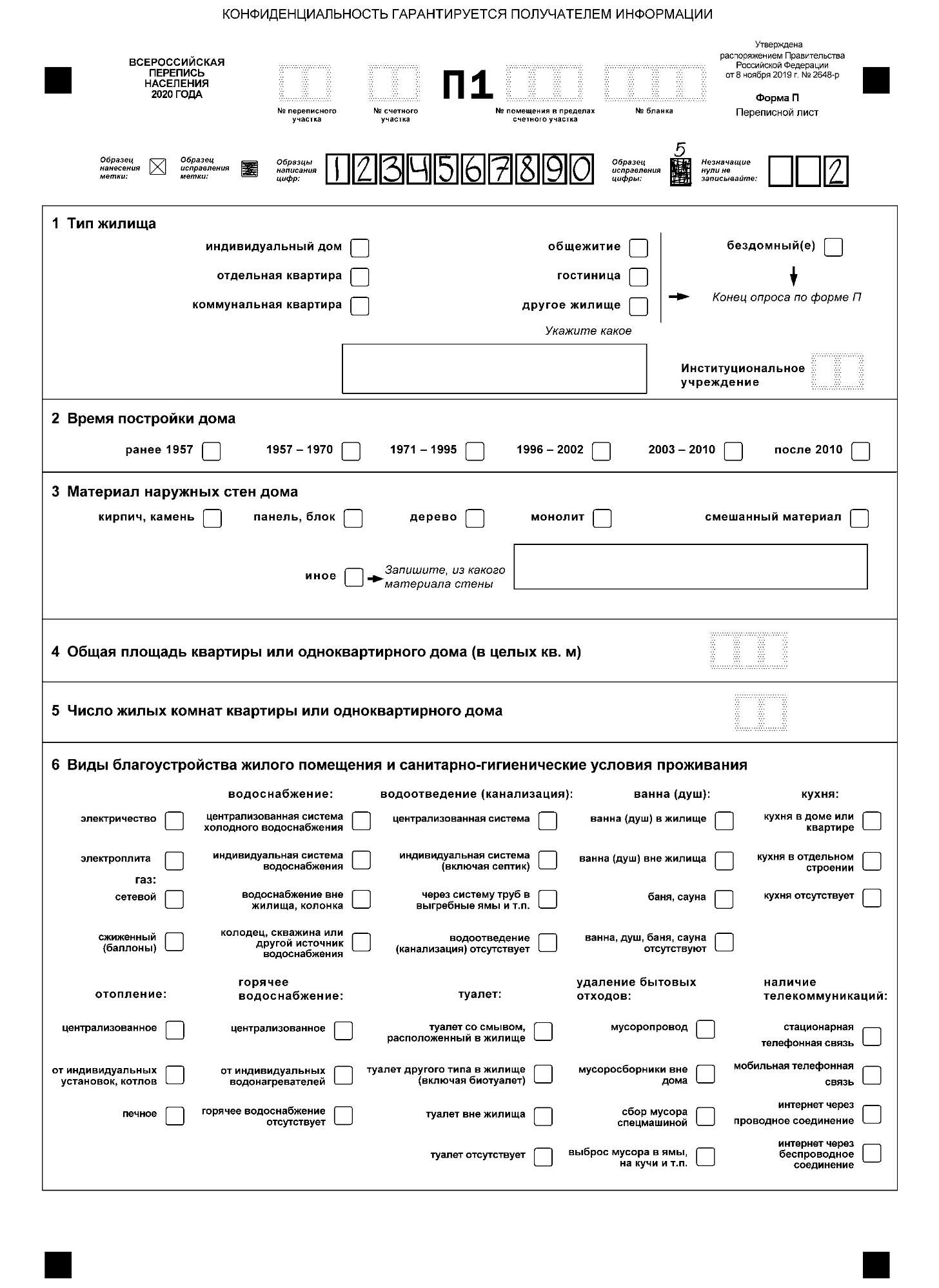 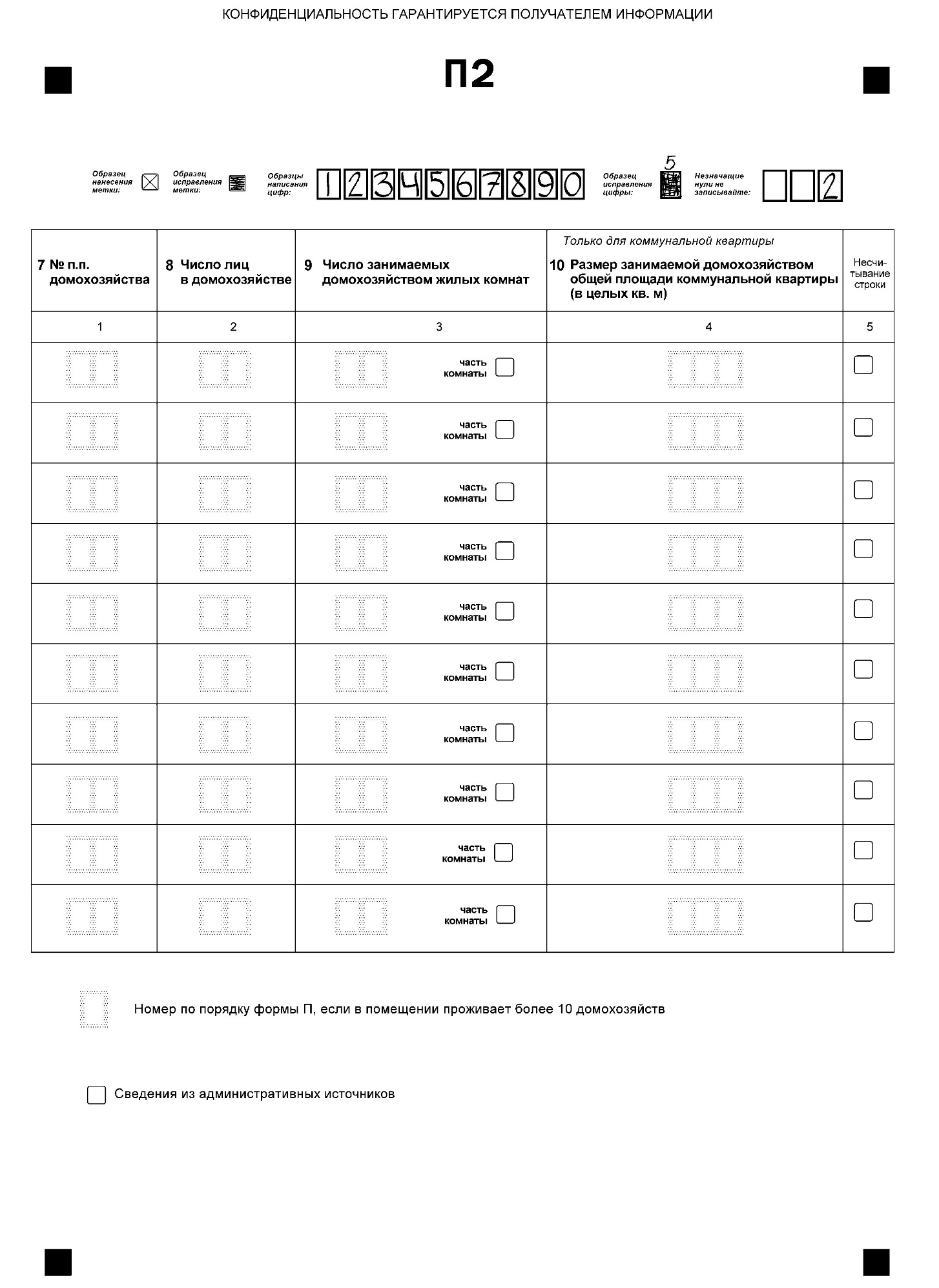 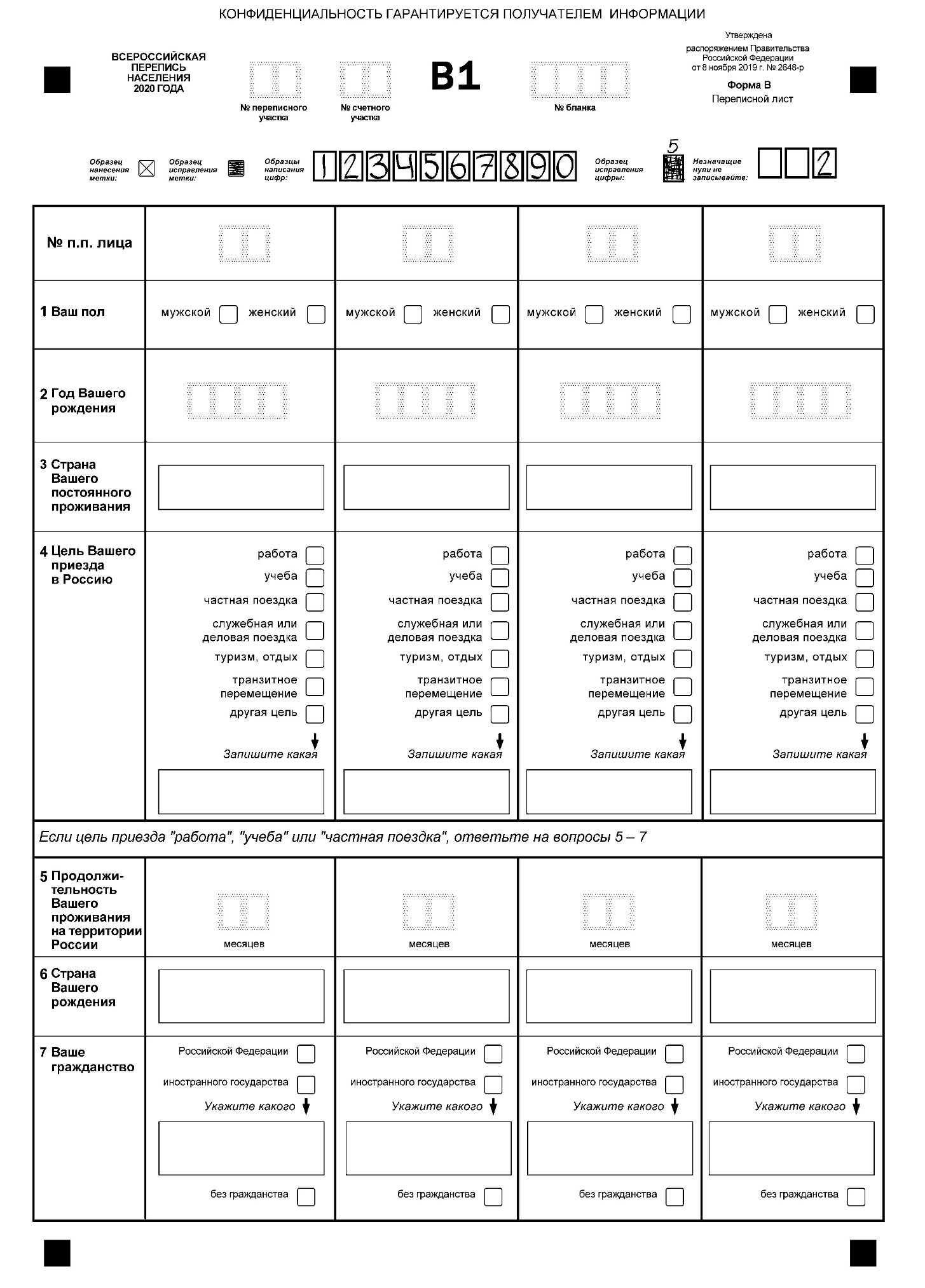 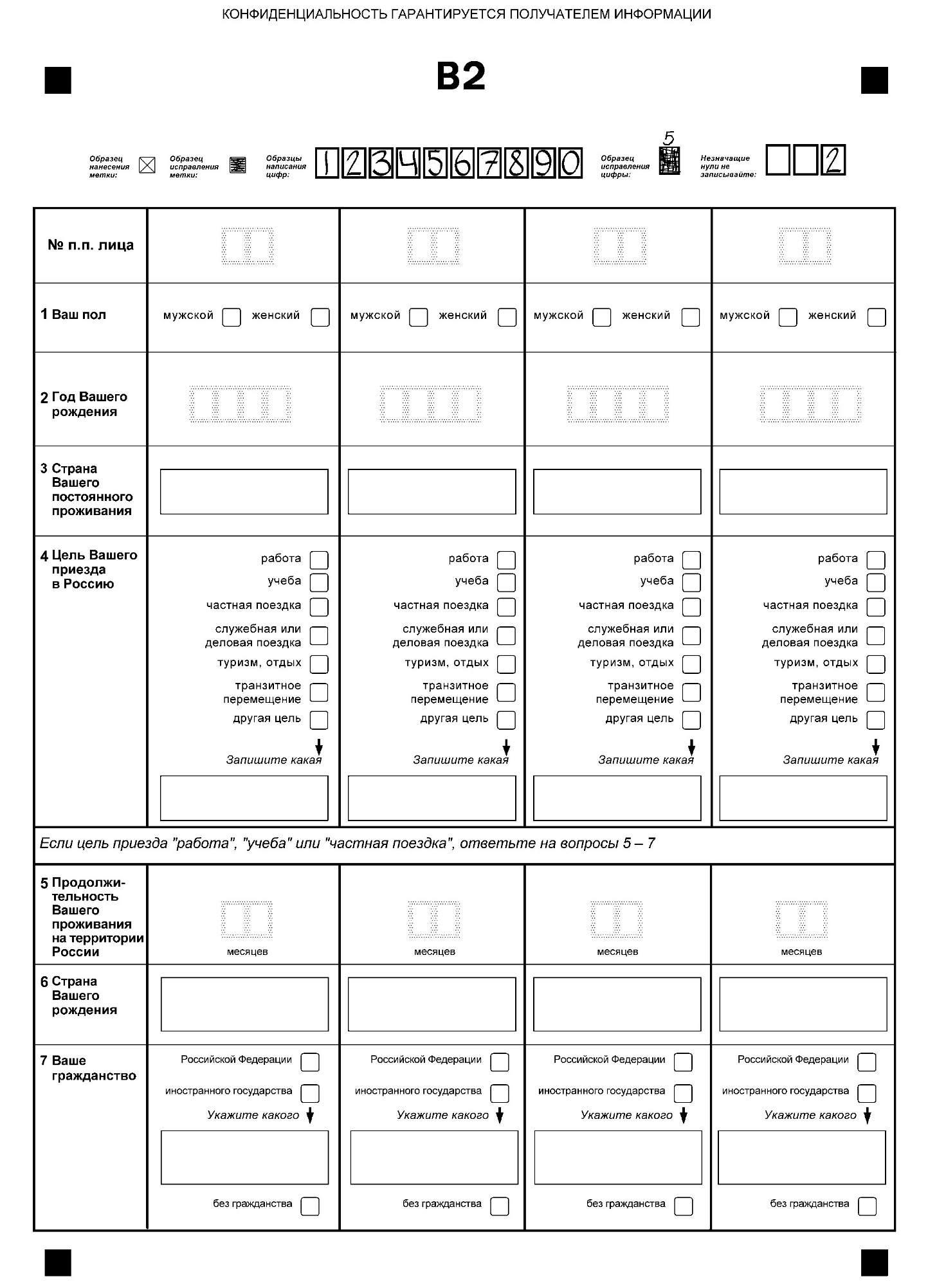 